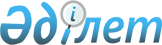 О выдаче разрешения на транзит через территорию Республики Казахстан взрывчатого вещества (аммонит) из Украины в Республику УзбекистанПостановление Правительства Республики Казахстан от 16 апреля 2001 года N 496

      В соответствии с Законом Республики Казахстан от 18 июня 1996 года Z960009_ "Об экспортном контроле" и постановлением Правительства Республики Казахстан от 11 августа 1999 года N 1143 P991143_ "Отдельные вопросы транзита продукции, подлежащей экспортному контролю" Правительство Республики Казахстан постановляет: 

      1. Разрешить транзит через территорию Республики Казахстан из Украины в Республику Узбекистан взрывчатого вещества (аммонит), поставляемого "Государственной компанией по экспорту и импорту продукции и услуг военного и специального назначения "Укрспецэкспорт" (город Киев, Украина) для акционерного общества по добыче и сбыту угля "Уголь" Республики Узбекистан (город Ташкент) по контракту N USЕ-18.1-32-К/КЕ-00 от 2 марта 2000 года в количестве согласно приложению. 

      2. Министерству транспорта и коммуникаций Республики Казахстан обеспечить осуществление транзитной перевозки груза железнодорожным транспортом по территории Республики Казахстан с соблюдением особых мер безопасности в соответствии с действующими Правилами перевозок опасных грузов Соглашения о международном железнодорожном грузовом сообщении и другими нормативными правовыми актами. 

      3. Таможенному комитету Министерства государственных доходов Республики Казахстан в установленном законодательством порядке обеспечить контроль за транзитом взрывчатого вещества (аммонит) через территорию Республики Казахстан. 

      4. Министерству экономики и торговли Республики Казахстан принять необходимые меры в целях реализации данного постановления. 

      5. Настоящее постановление вступает в силу со дня подписания. 

 

     Премьер-Министр     Республики Казахстан              

                                                      Приложение                                            к постановлению Правительства                                            Республики Казахстан                                            от 16 апреля 2001 года N 496 



 

                    Количество взрывчатого вещества (аммонит),             поставляемого Государственной компанией по экспорту       и импорту продукции и услуг военного и специального назначения     "Укрспецэкспорт" (город Киев, Украина) для акционерного общества по        добыче и сбыту угля "Уголь" Республики Узбекистан (город Ташкент) по              контракту N USЕ-18.1-32-К/КЕ-00 от 2 марта 2000 года---------------------------------------------------------------------------Отправитель, получатель, !Номенклатура и  !Код      !Ед. !Кол-во!Стоимость станция погранперехода   !наименование    !ТН ВЭД   !изм.!      !в долларах                         !поставляемого   !         !    !      !  США---------------------------------------------------------------------------          1              !       2        !   3     !  4 !   5  !     6---------------------------------------------------------------------------Государственная компания  Взрывчатое       360200000  тонн  240  302400 по экспорту и импорту     вещество аммонит    продукции и услуг         предохранительныйвоенного и специального   Т-19 патрон  назначения "Укрспец-      диаметром 36 мм,экспорт", Украина,        масса 300 граммКиев, ул.Дегтяревская,36.Получатель: Акционерноеобъединение по добыче и сбыту угля "Уголь"Республики Узбекистан(Ташкент)      ---------------------------------------------------------------------------     Станция назначения Ташкент (Республика Узбекистан)     Погранпереход: Озинки (Российская Федерация) - Ченгельды (Республика Казахстан).(Специалисты: Цай Л.Г. Мартина Н.А.)            
					© 2012. РГП на ПХВ «Институт законодательства и правовой информации Республики Казахстан» Министерства юстиции Республики Казахстан
				